A WINTER BEYOND FOUR WALLS / DÖRT  DUVARIN ÖTESİNDE  BİR KIŞ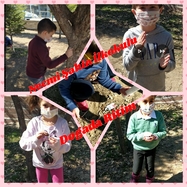 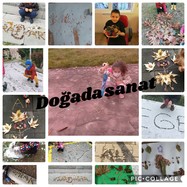 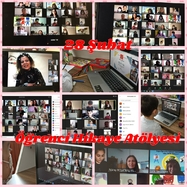 “Çocukların hayal güçleri öğrenirken nefes alsın!” sloganıyla kış mevsiminde dört duvarın dışına çıkarak, öğretmen ve öğrencilerin açık havayı eğitim ortamı için daha fazla kullanmalarını ve "öğrenmenin her yerde olabileceği" ilkesini yaygınlaştırmayı hedefledik. Böylece öğrencilerin öğrenim kazanımlarını daha eğlenceli, kalıcı bir şekilde edinmesine ve doğal çevreyle olan bağlarını güçlendirerek çevre okur-yazarlığı eğitimlerine katkı sağladık. Proje amaçlarımıza ulaşmak ve yaymak için ayrıca sınıf seviyelerine uygun web 2.0 araçlarından yararlandık. Projeye okulumuz 1B Sınıfı Öğretmeni Nuray BOLATBAŞ YILDIZ ve öğrencileri katılmıştır. Bu proje ile ulusal kalite tiketi kazanılmış, proje Sabancı Eğitimde İyi Örneklerde sunum hakkı kazanmıştır.Ulaşılan Sonuçlar:1. Öğretmenlerin açık havayı öğrenme ortamı olarak daha fazla kullanmaları2. Öğrencilerin okula ve öğrenmeye ilgilerinin artması3. Öğrencilerin çevre okuryazarlığı becerileri kazanması4. Yaratıcı düşünme ve işbirlikçi öğrenme becerilerinin gelişmesi6. Öğretmenler arasında müfredatlar arasında bilgi alışverişinin sağlanması7. Okul-aile iş birliğinin sağlanması8. Web 2.0 araçlarının aktif kullanımı9. “Öğrenmenin her yerde olabileceği” ilkesinin yaygınlaşması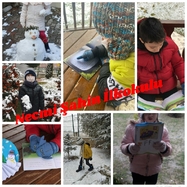 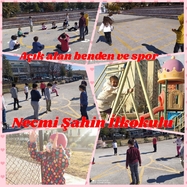 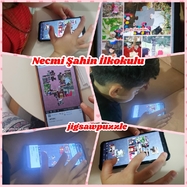 